Publicado en   el 04/09/2015 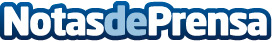 Pablo Saavedra apuesta por reforzar lazos con América Latina y sumar esfuerzos en la gobernanza y gestión del aguaDatos de contacto:Nota de prensa publicada en: https://www.notasdeprensa.es/pablo-saavedra-apuesta-por-reforzar-lazos-con Categorias: Industria Alimentaria http://www.notasdeprensa.es